Информационный бюллетень«Вестник Петровского сельского поселения»УтвержденРешением № 2 6 сессии 2 созываСовета Петровского сельскогопоселения от 11.03.2010г.ВЫПУСК № 10от 14 апреля 2022 г.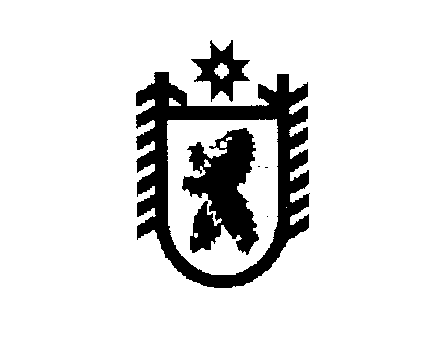 РЕСПУБЛИКА КАРЕЛИЯКОНДОПОЖСКИЙ МУНИЦИПАЛЬНЫЙ РАЙОНСОВЕТ ПЕТРОВСКОГО СЕЛЬСКОГО ПОСЕЛЕНИЯ54 сессия I созываРЕШЕНИЕ№ 1                                            от  «13» апреля 2022 годаО приемке муниципального имущества Кондопожского муниципального района в собственность Петровского сельского поселения.На основании Федерального закона от 06.10.2003 года № 131–ФЗ «Об общих принципах организации местного самоуправления в Российской Федерации», Законом Республики Карелия №919-ЗРК от 28.11.2005г. «О порядке решения вопросов местного значения городских, сельских поселений в Республике Карелия в 2006 году и о приостановлении действия отдельных положений Закона Республики Карелия «О межбюджетных отношениях в Республике Карелия», Совет депутатов Петровского сельского поселения РЕШИЛ:1. Принять безвозмездно в муниципальную собственность Петровского сельского поселения следующее муниципальное имущество: безвозмездно в собственность   следующее муниципальное имущество:- памятник «Воину Освободителю», кадастровый номер 10:03:0000000:12441, общая площадь 50 кв.м., адрес (месторасположение): Республика Карелия, Кондопожский район, с. Спасская Губа. Балансовая стоимость — 1 руб. 00 коп;-  памятник «Героям Революции», кадастровый номер 10:03:0000000:12442, общая площадь 45 кв.м., адрес (месторасположение): Республика Карелия, Кондопожский район, с. Спасская Губа. Балансовая стоимость — 1 руб. 00 коп.2. Поручить Администрации Петровского сельского поселения осуществить все действия по приемке в муниципальную собственность Петровского сельского поселения безвозмездно для использования в соответствии с уставной деятельностью муниципальное имущество, указанное в п.1 данного решения.3. Опубликовать (обнародовать) данное решение в периодическом официальном печатном издании «Вестник Петровского сельского поселения».Председатель Совета депутатов Петровского сельского поселения	О.Ф. ВершининаГлава Петровского сельского поселения	Л.Н. ДорофееваРЕСПУБЛИКА КАРЕЛИЯКОНДОПОЖСКИЙ МУНИЦИПАЛЬНЫЙ РАЙОНСОВЕТ ПЕТРОВСКОГО СЕЛЬСКОГО ПОСЕЛЕНИЯ54 сессия I созываРЕШЕНИЕОб утверждении Положения о реализации проекта «Народный бюджет» в Петровском сельском поселении В соответствии с Федеральным законом от 06.10.2003 № 131-ФЗ «Об общих принципах организации местного самоуправления в Российской Федерации», в целях вовлечения граждан в обсуждение и принятие решений по эффективному распределению части средств бюджета Петровского сельского поселения, содействия решению вопросов местного значения, внедрения механизмов инициативного бюджетирования в соответствии с Уставом Петровского сельского поселения, Совет депутатов Петровского сельского поселения РЕШИЛ:1. Утвердить прилагаемое Положение о реализации проекта «Народный бюджет» в Петровском сельском поселении.2. Контроль за выполнением настоящего решения возложить на Главу Петровского сельского поселения.3. Опубликовать в  официальном периодическом издании Петровского сельского поселения «Вестник».ПредседательСовета Петровского сельского поселения:	О.Ф. ВершининаГлава Петровского сельского поселения:	Л.Н.ДорофееваУТВЕРЖДЕНОРешением Совета депутатов Петровского сельского поселения от 13.04.2022 г. № 2ПОЛОЖЕНИЕ о реализации проекта «Народный бюджет» в Петровского сельского поселения1. Общие положения1.1. Настоящее Положение определяет порядок реализации проекта «Народный бюджет» в Петровского сельского поселения.1.2. Под проектом «Народный бюджет» (далее – проект) понимается комплекс мероприятий, направленных на определение и реализацию социально значимых проектов на территории Петровского сельского поселения с привлечением граждан и организаций к деятельности органов местного самоуправления в решении вопросов местного значения.1.3. Целью проекта является обеспечение участия населения Петровского сельского поселения в решении вопросов местного значения, входящих в компетенцию органов местного самоуправления, посредством формирования заявок, содержащих описание проблем социально-экономического характера.1.4.	Задачи проекта:1) вовлечение жителей в решение вопросов местного значения;2) повышение эффективности бюджетных расходов за счет вовлечения жителей в процессы принятия решений на местном уровне;3) повышение открытости деятельности органов местного самоуправления.1.5.	В целях настоящего Положения используются следующие понятия:инициативная группа - жители, проживающие на территории Петровского сельского поселения, не являющиеся депутатами представительного органа местного самоуправления, муниципальными служащими и иными работниками органов местного самоуправления, в количестве не менее 9 человек, сформированные в списки, оформленные согласно приложению № 1 к настоящему Положению, которые подлежат передаче в экспертную комиссию;модератор проекта (далее – модератор) – физическое лицо и/или представитель органа местного самоуправления, осуществляющий организацию и проведение проекта;общественная экспертная комиссия (далее – экспертная комиссия) – представители органов исполнительной власти Республики Карелия, законодательной власти Республики Карелия, органов местного самоуправления, общественных организаций и движений, иные лица, осуществляющие рассмотрение и оценку инициативных предложений (по согласованию);инициативное предложение – предложение по распределению средств на решение вопросов местного значения в рамках проекта, выдвинутое инициативной группой.1.6. Проект включает в себя несколько этапов: информирование жителей о проекте, сбор инициативных предложений, отбор инициативных предложений, реализацию инициативного предложения, завершение реализации проекта.2. Организаторы проекта2.1. Организатором проекта является администрация Петровского сельского поселения.2.2.	Организатор проекта предоставляет помещение и осуществляет материально-техническое обеспечение проекта.3. Информирование жителей о проекте3.1. Информирование жителей осуществляется организатором проекта не менее чем за десять календарных дней до срока окончания приема заявок.3.2.	Информирование осуществляется через средства массовой информации, официальный сайт Петровского сельского поселения в информационно-телекоммуникационной сети «Интернет», социальные сети, а также распространение объявлений и прочие способы информирования жителей о проекте.3.3. Информация о проекте должна содержать сведения о цели и задачах проекта, указанных в пунктах 1.3 и 1.4 настоящего Положения, в доступной для граждан форме, информацию об объеме планируемых к распределению бюджетных средств и контактные данные организатора проекта, с указанием сроков приема заявок на участие в проекте, почтового адреса, номера факса и адреса электронной почты, на которые можно направить заявку.4. Отбор участников проекта4.1. Инициативные группы представляют свои инициативные предложения, оформленные согласно приложению № 2 к настоящему Положению, в администрацию Петровского сельского поселения.4.2. Инициативные предложения направляются в срок до 23 апреля 2022 года по форме согласно приложению № 2 к Положению, одним из следующих способов:по адресу: с. Спасская Губа, ул. Петровская, д. 53.по e-mail: apsp@list.ru.4.3. Экспертная комиссия в срок до 27 апреля 2022 года обеспечивает рассмотрение поступивших инициативных предложений и направляет в письменном виде в Администрацию экспертное положительное или отрицательное заключение. Заседание экспертной комиссии может проводиться дистанционно: в онлайн режиме или заочно.Отрицательное экспертное заключение на инициативное предложение выносится при наличии одного из следующих оснований:мероприятия, предусмотренные инициативным предложением, не относятся к полномочиям органов местного самоуправления, установленным законодательством Российской Федерации;мероприятия, предусмотренные инициативным предложением, дублируют мероприятия, финансовое обеспечение которых предусмотрено в местном бюджете на соответствующий финансовый год; объект, подлежащий ремонту или реконструкции в рамках инициативного предложения, не находится в собственности муниципального образования;выгодополучателями инициативного предложения (группа населения, которая будет пользоваться результатами) не являются физические лица - жители Петровского сельского поселения;реализация инициативного предложения окажет отрицательное воздействие на состояние окружающей среды;срок реализации инициативного предложения выходит за рамки соответствующего финансового года.Инициативные предложения, в отношении которых вынесено отрицательное экспертное заключение, не подлежат дальнейшему рассмотрению.Члены инициативных групп имеют право в случае отрицательного экспертного заключения инициативных предложений на письменные разъяснения причин отклонения и на личную встречу с членами экспертной комиссии.5. Отбор инициативных предложений5.1. Отбор инициативных предложений осуществляется путем проведения голосования или онлайн-голосования среди жителей Петровского сельского поселения, присутствующих на общем собрании жителей не позднее 13 мая 2022 года. 5.2. Информация о дате, времени, месте проведения голосования, перечне инициативных предложений, представленных на голосование, размещается организатором проекта в средствах массовой информации, на официальном сайте Петровского сельского поселения в информационно-телекоммуникационной сети «Интернет», социальных сетях, а также распространяются объявления и прочие способы информирования жителей о проекте не менее чем за десять дней до дня его проведения.5.3. Организатором проекта до начала проведения очного голосования обеспечивается регистрация участников голосования и выдача листов для голосования с перечисленными внесенными на рассмотрение инициативными предложениями по форме согласно приложению № 3 к настоящему Положению.5.4. Члены инициативных групп презентуют свои инициативные предложения, получившие положительные экспертные заключения, путем размещения их в информационно-телекоммуникационной сети «Интернет», социальных сетях, а также могут распространять афиши, информационные сообщения и иные способы информирования жителей о проекте.5.5. После презентации проектов проводится голосование за проекты. При очном голосовании  в помещении, оборудованном урной для голосования, путем опускания бюллетеня в урну.В листе для голосования проставляются любые знаки в колонке «голос за инициативное предложение» напротив инициативного предложения, в пользу которого сделан выбор, не более чем по одному инициативному предложению. Информация о правилах проведения онлайн-голосования размещается дополнительно на сайте Петровского сельского поселения в информационно-телекоммуникационной сети «Интернет», социальных сетях.5.6. В голосовании могут принимать участие граждане Российской Федерации, достигшие 16-летнего возраста, зарегистрированные на территории Петровского сельского поселения.5.7. При очном голосовании представители экспертной комиссии вскрывают урну для голосования в присутствии представителей инициативных групп жителей и представителей средств массовой информации.5.8. Подсчет голосов по выбору инициативных предложений производится членами экспертной комиссии открыто и гласно.5.9. Инициативные предложения, набравшие наибольшее количество баллов, признаются победителями и направляются модератором в администрацию Петровского сельского поселения для проработки включения их финансирования в бюджет Петровского сельского поселения на текущий финансовый год не позднее до 16 мая 2022 года. При равенстве количества голосов, отданных за два или несколько инициативных предложений, приоритет отдается тому, которое представлено в администрацию Петровского сельского поселения раньше.5.10. Сведения об итогах голосования, фотоотчеты размещаются на официальном сайте администрации Петровского сельского поселения в информационно-телекоммуникационной сети «Интернет», а также местных и республиканских средствах массовой информации.6. Права и обязанности членов инициативных групп6.1. Члены инициативных групп имеют право на:выдвижение инициативных предложений;самостоятельное проведение агитации в поддержку своих инициативных предложений. Агитационный период начинается со дня опубликования решения о назначении голосования;получение консультации соответствующих специалистов местной администрации, направление в местную администрацию предложения по реализации инициативного предложения, а также осуществление контроля за реализацией инициативного предложения. 7. Модератор проекта7.1. Модератор, определяемый организатором проекта, не является членом инициативных групп и имеет следующие обязанности:организация и проведение общего собрания жителей по вопросу голосования за проект;информационное освещение реализации проекта в информационно-телекоммуникационной сети «Интернет»;доведение информации до членов инициативных групп об изменениях, связанных с датой и временем проведения заседаний;организация взаимодействия членов инициативных групп и представителей администрации Петровского сельского поселения.7.2. Модератор не участвует в обсуждении инициативных предложений и не имеет права голоса на итоговом голосовании.8. Экспертная комиссия8.1. Состав экспертной комиссии утверждается организатором проекта в целях обеспечения общественного обсуждения и оценки инициативных предложений.8.2. В состав экспертной комиссии включаются по согласованию представители органов исполнительной власти Республики Карелия (в том числе куратор района), законодательной власти Республики Карелия, органов местного самоуправления, общественных организаций и движений, иные лица, осуществляющие рассмотрение и оценку инициативных предложений.8.3. Члены экспертной комиссии вправе привлекать представителей различных структурных подразделений Администрации для определения возможности реализации инициативных предложений и выработки предложений по их совершенствованию.8.4. Результатом работы экспертной комиссии является подготовка и направление в Администрацию экспертного положительного или отрицательного заключения по каждому из инициативных предложений.9. Реализация инициативного предложения9.1.	В целях реализации инициативных предложений, прошедших отбор, создается рабочая группа, состав которой утверждается муниципальным правовым актом администрации Петровского сельского поселения.В состав рабочей группы входят специалисты местной администрации, члены инициативных групп, инициативные предложения которых прошли отбор.9.2.	Рабочая группа определяет основные сроки и способы реализации инициативных предложений, прошедших отбор, осуществляет контроль за их реализацией, а также информирует жителей Петровского сельского поселения о ходе реализации инициативных предложений.9.3. В случае изменения величины предварительной сметной стоимости в ходе проведения мероприятий по реализации инициативного предложения, включенного в бюджет Петровского сельского поселения, организаторами проекта собирается рабочая группа.Решение о дальнейшем направлении средств, предусмотренных в бюджете Петровского сельского поселения на реализацию рассматриваемого инициативного предложения, принимается простым большинством голосов.Приложение № 1к Положению о реализации проекта «Народный бюджет» в Петровском сельском поселенииСПИСОКинициативной группы на участие в проекте «Народный бюджет»* Даю свое согласие на обработку персональных данных в соответствии с п. 4 ст. 9 Федерального закона от 27.07.2006 № 152-ФЗ «О персональных данных», то есть на совершение действий, предусмотренных п. 3 ст. 3 Федерального закона от 27.07.2006 № 152-ФЗ «О персональных данных». Настоящее согласие действует со дня его подписания до дня отзыва в письменной форме. Приложение № 2к Положению о реализации проекта«Народный бюджет» вПетровском сельском поселенииинициативное предложениепо распределению части бюджетных средствот _________________________________________________________________(Ф.И.О. руководителя инициативной группы)1. Предложение:___________________________________________________________________2. Краткое описание проблемы, на решение которой направлено предложение:__________________________________________________________________________________________________________________________________________________________________________________________________________________________________________________________________________________________________________________________________________________________________________________________________________________3. Мероприятия по реализации предложения (описание работ, которые необходимо провести для реализации предложения):_____________________________________________________________________________________________________________________________________________________________________________________________________________________________________________________________________________________________________________________________________________________________________________________________________________________________________________________________________________________4. Ориентировочный бюджет предложения:______________________________________________________________________________________________________________________________________5. Ожидаемые результаты от реализации предложения:____________________________________________________________________________________________________________________________________________________________________________________________________________6. Кто получит пользу от реализации предложения:______________________________________________________________________________________________________________________________________Список инициативной группы прилагается.Приложение № 3к Положению о реализации проекта«Народный бюджет» вПетровском сельском поселенииЛИСТ ГОЛОСОВАНИЯРазъяснения о порядке голосования за инициативное предложение:Поставьте любой знак в колонке «голос за инициативное предложение» напротив инициативного предложения, в пользу которого сделан выбор.Лист голосования, в котором любой знак (знаки) проставлен более чем по одной строке в колонке «голос за инициативное предложение», либо не содержащий ни одного знака, признается недействительным и при подсчете голосов не учитывается.№ 2От 13 апреля 2022 г.№ п/пФИОПрофессия, тип занятостиАдрес регистрации Подпись*1.2.3.4.5.6.7.8.9.10.11.12.13.14.15.Nп/пНаименование инициативного предложенияСтоимость проекта, руб. Голос за инициативное предложение12…